REGULAMIN PRZETARGU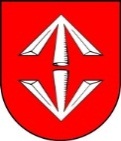 Regulamin określa tryb przeprowadzania przetargu na sprzedaż nieruchomości stanowiącej własność Gminy Grodzisk Mazowiecki, którego celem jest dokonanie wyboru osób, z którymi Gmina zawrze umowę przeniesienia prawa własności nieruchomości wymienionej niżej.Burmistrz Grodziska Mazowieckiego działając na podstawie Uchwały Nr 600/2013 z dnia 28 sierpnia 2013 r. Rady Miejskiej w Grodzisku Mazowieckim w sprawie wyrażenia zgody na sprzedaż nieruchomości gruntowych, ogłasza VIII przetarg ustny nieograniczony na sprzedaż 2. nieruchomości gruntowych położonych w Grodzisku Mazowieckim przy ul. Jordanowickiej, opisanych w KW WA1G/00050955/2 prowadzonej przez Sąd Rejonowy w Grodzisku Mazowieckim IV Wydział Ksiąg Wieczystych, oznaczonych w ewidencji gruntów jako działki: Przetarg odbędzie się w dniu 10 marca 2015 roku o godz. 12.00w sali konferencyjnej Urzędu Miejskiegow Grodzisku Mazowieckim przy ul. T. Kościuszki 32aPierwszy przetarg ustny nieograniczony na sprzedaż przedmiotowych nieruchomości odbył się w dn. 30.10.2013r., drugi w dn. 10.12.2013 r., trzeci w dn. 11.03.2014 r., czwarty w dn. 27.05.2014 r., piąty w dn. 15.07.2014 r., szósty w dn. 23.09.2014 r., siódmy w dn. 18.11.2014 r., – wszystkie zakończyły się wynikiem negatywnym z uwagi na brak oferentów.Przedmiotowe nieruchomości posiadają regularny kształt. Są niezagospodarowane i nieuzbrojone, porośnięte roślinnością łąkową. Teren równy. W pobliżu północnej granicy działek biegnie linia elektroenergetyczna 15kV. W sąsiedztwie znajduje się zabudowa mieszkaniowa jednorodzinna oraz działki niezabudowane.Zgodnie z miejscowym planem zagospodarowania przestrzennego przedmiotowe nieruchomości położone są na terenie oznaczonym na rysunku planu symbolem urbanistycznym D311-MN tj. tereny zabudowy mieszkaniowej jednorodzinnej.Nieruchomości wolne są od praw i roszczeń osób trzecich, wolne od hipotek i nie ma przeszkód do rozporządzania nimi.Przetargi zostaną przeprowadzone według kolejności podanej w ogłoszeniu.W przetargu mogą brać udział osoby fizyczne i prawne, które wpłacą do 05.03.2015 r. wadium w podanej w ogłoszeniu o przetargu kwocie pieniężnej z zaznaczeniem, której nieruchomości to wadium dotyczy, na konto Urzędu Miejskiego w Grodzisku Maz. nr 88 1240 6348 1111 0010 4058 8554 Bank Pekao S.A. ul. Grzybowska 53/57 Warszawa. Za datę wniesienia wadium uznaje się dzień wpływu należności na wskazane konto. Wadium podlega przepadkowi w razie uchylenia się uczestnika, który przetarg wygra, od zawarcia umowy sprzedaży nieruchomości.W przypadku zamiaru nabycia nieruchomości w ramach wspólnoty ustawowej małżeńskiej, wadium powinno być wpłacone przez oboje małżonków.Do przetargu winni przystąpić oboje małżonkowie chyba, że zostanie przedłożone przez jedno z nich stosowne pełnomocnictwo zawierające zgodę na odpłatne nabycie nieruchomości, wyrażone przez drugiego małżonka przed notariuszem lub urzędnikiem Wydziału Gospodarki Nieruchomościami.O wysokości postąpienia decydują uczestnicy przetargu – minimalne postąpienie wyznaczone jest w ogłoszeniu o przetargu.Wadium wpłacone przez uczestnika, który przetarg wygrał zalicza się na poczet ceny nabycia nieruchomości.Wadium wniesione przez oferenta, który przetarg przegrał podlega zwrotowi niezwłocznie po odwołaniu albo zamknięciu przetargu, jednak nie później niż przed upływem 3 dni od dnia odwołania przetargu, zamknięcia przetargu, unieważnienia przetargu lub zakończenia przetargu wynikiem negatywnym.Cena nieruchomości uzyskana w przetargu zostanie powiększona o podatek VAT – 23% i podlega zapłacie przed zawarciem aktu notarialnego.Warunkiem udziału w przetargu jest: okazanie dowodu wpłaty wadium oraz dowodu osobistego oferenta. W przypadku osób prawnych: dowodu wpłaty, aktualnego wypisu z rejestru sądowego, umowę spółki. Za aktualny wypis w właściwego rejestru uważa się dokument wydany w okresie trzech miesięcy poprzedzających dzień przetargu.Natomiast w przypadku współmałżonków, gdy w przetargu będzie brał udział tylko jeden małżonek, dodatkowo należy przedstawić dokumenty stwierdzające prawo do reprezentowania danej osoby, tj. stosowne pełnomocnictwo, zawierające zgodę na odpłatne nabycie nieruchomości, wyrażone przez drugiego małżonka przed notariuszem lub urzędnikiem Wydziału Gospodarki Nieruchomościami Urzędu Miejskiego w Grodzisku Mazowieckim.Cudzoziemcy w przypadku wygrania przetargu zobowiązani są przed zawarciem umowy notarialnej uzyskać zgodę Ministra Spraw Wewnętrznych i Administracji na nabycie nieruchomości, o której mowa w ustawie z dn. 24.03.1920 r. o nabywaniu nieruchomości przez cudzoziemców (Dz. U. z 2004 r., nr 167, poz. 1758). W przypadku nie uzyskania zezwolenia, wpłacone wadium przepada.Wyznaczenie terminu zawarcia umowy sprzedaży nastąpi nie później niż w ciągu 21 dni od dnia rozstrzygnięcia przetargu. Wyznaczony termin nie może być krótszy niż 7 dni od dnia doręczenia zawiadomienia.Wygrywający przetarg pokrywa w całości koszty związane ze sporządzeniem aktu notarialnego.Przystępujący do przetargu zobowiązani są do pisemnego potwierdzenia warunków określonych w ogłoszeniu i regulaminie przetargu.Przetarg jest ważny bez względu na liczbę uczestników, jeżeli chociaż jeden uczestnik zaoferował co najmniej jedno postąpienie powyżej ceny wywoławczej. Uczestnicy przetargu zgłaszają ustnie kolejne postąpienie ceny dopóki, mimo trzykrotnego wywołania, nie ma dalszych postąpień. Po ustaniu zgłaszania postąpień przewodniczący komisji przetargowej wywołuje trzykrotnie ostatnią najwyższą cenę i zamyka przetarg, a następnie ogłasza imię i nazwisko albo nazwę lub firmę osoby, która przetarg wygrała. Wynik przetargu w formie protokołu stanowi podstawę do zawarcia umowy sprzedaży nieruchomości tj. aktu notarialnego.W przetargu nie mogą brać udziału osoby wchodzące w skład komisji przetargowej oraz osoby bliskie tym osobom, a także osoby, które pozostają z członkami komisji przetargowej w takim stosunku prawnym lub faktycznym, że może budzić to uzasadnione wątpliwości, co do bezstronności komisji przetargowej.Czynności związane z przeprowadzeniem przetargu wykonuje komisja przetargowa wyznaczona przez Burmistrza Grodziska Mazowieckiego w składzie: przewodniczący komisji oraz minimum dwóch członków komisji.Prowadzący przetarg ogranicza wstęp na salę, na której odbywa się przetarg nieograniczony jedynie do osób uczestniczących w przetargu, które wpłaciły wadium.Przewodniczący komisji przetargowej sporządza protokół z przeprowadzonego przetargu w trzech jednobrzmiących egzemplarzach, z których dwa przeznaczone są dla właściwego organu, jeden dla osoby ustalonej jako nabywca nieruchomości.Protokół z przeprowadzonego przetargu podpisuje przewodniczący i członkowie komisji przetargowej oraz osoba wyłoniona w przetargu jako nabywca nieruchomości.Uczestnik przetargu może zaskarżyć czynności związane z przeprowadzeniem przetargu do Burmistrza Grodziska Mazowieckiego w ciągu 7 dni od dnia ogłoszenia wyniku przetargu ustnego.Po upływie 7 dni od dnia rozstrzygnięcia przetargu podaje się do publicznej wiadomości informację o wyniku przetargu na tablicy ogłoszeń Urzędu Miejskiego na okres 7 dni.Burmistrz Grodziska Mazowieckiego może odwołać przetarg jedynie z uzasadnionej przyczyny albo unieważnić przetarg bez podania przyczyny.Niniejszy Regulamin przetargu został opracowany w oparciu o przepisy ustawy z dnia 21 sierpnia 1997 r. o gospodarce nieruchomościami (t. jedn. Dz. U. z 2014 r. poz. 518 z późn. zm.) oraz Rozporządzenia Rady Ministrów z dnia 14 września 2004 r. w sprawie sposobu i trybu przeprowadzania przetargów oraz rokowań na zbycie nieruchomości (Dz. U. Nr 207, poz. 2108 ze zm.).z up. B u r m i s t r z a        Piotr Galiński    		 Z-ca BurmistrzaLp.OznaczenienieruchomościPow.w m2Cenawywoławczaw zł.Wadiumw zł.Postąpienieminimalnew zł.Uwagi1.7/13937265 5006 600655Zabudowa mieszkaniowa bliźniacza2.7/14140170 6007 100710Zabudowa mieszkaniowa bliźniacza